LOYOLA COLLEGE (AUTONOMOUS), CHENNAI – 600 034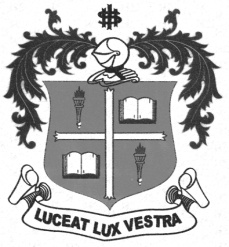 B.A. DEGREE EXAMINATION – HISTORYTHIRD SEMESTER – APRIL 2011EL 3102/3100 - INDIAN NATIONALIST LITERATURE                 Date : 18-04-2011 	Dept. No.	        Max. : 100 Marks                 Time : 1:00 - 4:00 	                                             Explain with reference to context any FIVE of the following in 50 words each:                   (5x4=20)Aren’t the lowliest of the lowthe shares of our life?
Shall we deem them aliens
who’ll injure our interests? The nations that in fettered darkness weep
Crave thee to lead them where great mornings break …I always loved neatness. Now I hold             the half-inch Himalayas in my hand. The monster machine struck him back Then Mukta- dhara , like a mother , took up his wounded body in her arms and carried him away.To them gods gave only water, to me they gave power to imprison the water.He is the light of my eyes, my Suman, the breath of my life.Though this path is strait and narrow and sharp as the razor’s edge, for me it has been the quickest and easiest.When it comes to washing away filth no saint is a match to a dhobi.Answer any FOUR of the following in about 150 words each: 	                    (4x10=40)Comment on the idea of nation in Seshendra Shrama’s poem, ‘My Country, My People’. Write your response to Bharathi’s poem, ‘Salutaion to Bharat’.What are some of the important views expressed by Jawaharlal Nehru on the building New India?Comment on Mohammed- Bin- Tuglaq's ability to surmount difficulties and problems.  Discuss V.S. Naipaul's ideas as seen in his essay, A Million Mutinies.Discuss the appropriateness of the role of Dhananjaya as a symbol of ahimsa in Mukta-Dhara.What does Nehru depict as strength and weakness of India in Discovery of India?Answer any TWO of the following in about 300 words each: 	                        (2x20=40)Write an essay on the problem of the idea of India as presented in the poems of Sarojini Naidu            and Agha Shahid Ali prescribed for your study.	Comment on the significance of the title Train to Pakistan and its relevance to the central            theme of the novel.Write a critical appreciation of the play, Mukta Dhara. Attempt a thematic appreciation of one of the prescribed texts for your Indian Nationalist    Literature paper.*********